									          ПРОЕКТ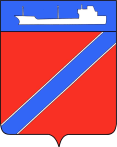 Совет Туапсинского городского поселенияТуапсинского районаР Е Ш Е Н И Еот _____________________                                                                № _______город ТуапсеО внесении изменений в решение Совета Туапсинского городского поселения Туапсинского района от 05 августа 2020 года № 37.11 «Об утверждении Порядка формирования, ведения, ежегодного дополнения и опубликования перечня муниципального имущества Туапсинского городского поселения Туапсинского района, предназначенного для предоставления во владение и (или) пользование субъектам малого и среднего предпринимательства и организациям, образующим инфраструктуру поддержки субъектов малого и среднего предпринимательства в Туапсинского городском поселении Туапсинского района»В соответствии с федеральными законами от 29 декабря 2022 г. № 605-ФЗ «О внесении изменений в отдельные законодательные акты Российской Федерации» и от 22 июля 2008 г. № 159-ФЗ «Об особенностях отчуждения недвижимого имущества, находящегося в государственной или в муниципальной собственности и арендуемого субъектами малого и среднего предпринимательства, и о внесении изменений в отдельные законодательные акты Российской Федерации», учитывая протест Туапсинской межрайонной прокуратуры от 14 июня 2023 г. № 7-02-2023/1288-23-20030048, Совет Туапсинского городского поселения Туапсинского района РЕШИЛ:1. Внести изменения в решение Совета Туапсинского городского поселения Туапсинского района от 05 августа 2020 года № 37.11 «Об утверждении Порядка формирования, ведения, ежегодного дополнения и опубликования перечня муниципального имущества Туапсинского городского поселения Туапсинского района, предназначенного для предоставления во владение и (или) пользование субъектам малого и среднего предпринимательства и организациям, образующим инфраструктуру поддержки субъектов малого и среднего предпринимательства в Туапсинского городском поселении Туапсинского района»:1.1 дополнить раздел 3 «Формирование, ведение Перечня, внесение в него изменений, в том числе ежегодное дополнение Перечня» пунктом  3.3.12 следующего содержания «3.3.12. Сведения о движимом имуществе, не подлежащем отчуждению в соответствии с Федеральным законом от 22 июля 2008 года № 159-ФЗ «Об особенностях отчуждения недвижимого имущества, находящегося в государственной или в муниципальной собственности и арендуемого субъектами малого и среднего предпринимательства, и о внесении изменений в отдельные законодательные акты Российской Федерации», состав и виды которого устанавливаются Правительством Российской Федерации».2. Контроль за выполнением настоящего решения возложить на комиссию по вопросам социально-экономического развития, имущественным и финансово-бюджетным отношениям, налогообложению, развитию малого и среднего предпринимательства.3. Настоящее решение вступает в силу со дня его официального опубликования. Председатель СоветаТуапсинского городского поселения	 Туапсинского района                                          		                      В.В. Стародубцев       ГлаваТуапсинского городского поселенияТуапсинского района                            		                                  С.В. Бондаренко ЛИСТ СОГЛАСОВАНИЯпроекта решения Совета Туапсинского городского поселенияТуапсинского района от __________ № ______«О внесении изменений в решение Совета Туапсинского городского поселения Туапсинского района от 05 августа 2020 года № 37.11 «Об утверждении Порядка формирования, ведения, ежегодного дополнения и опубликования перечня муниципального имущества Туапсинского городского поселения Туапсинского района, предназначенного для предоставления во владение и (или) пользование субъектам малого и среднего предпринимательства и организациям, образующим инфраструктуру поддержки субъектов малого и среднего предпринимательства в Туапсинского городском поселении Туапсинского района»Проект внесен главойТуапсинского городского поселения Туапсинского районаСоставитель проекта:Начальник отдела имущественных и земельных отношений  администрации Туапсинского городского поселения Туапсинского районаПроект согласован:Начальник правового отдела администрации Туапсинского городского поселенияТуапсинского районаНачальник отдела по взаимодействиюс представительным органом, организации работы с обращениями гражданЗаместитель главы администрацииТуапсинского городского поселения Туапсинского района Я.Ф. Гаркуша«___»__________2023г. Е.Н. Кубынина«___»__________2023г. Т.Ф. Дроботова«___»__________2023г. А.И. Чусов«___»__________2023г. 